ПРОЕКТ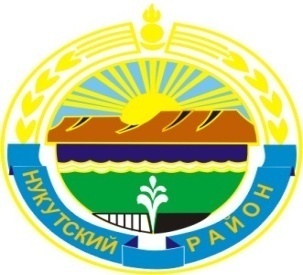 Муниципальное образование «Нукутский район»ДУМА МУНИЦИПАЛЬНОГО ОБРАЗОВАНИЯ«НУКУТСКИЙ  РАЙОН»Седьмой созывРЕШЕНИЕ«___» ___________ 2020 г.                     № __                                            п. НовонукутскийО работе Нукутской детско-юношескойспортивной школы          Заслушав информацию директора МБУДО «Нукутская детско-юношеская спортивная школа»м Ахунова Э.В. «О работе Нукутской детско-юношеской спортивной школы», Дума  РЕШИЛА:1. Информацию директора МБУДО «Нукутская детско-юношеская спортивная школа» Ахунова Э.В. «О работе Нукутской детско-юношеской спортивной школы» принять к сведению (прилагается.) 2. __________________________________________________________________________________________________________________________________________________________________________________________________________________________________________________________________________________________________________________3. Опубликовать настоящее решение в печатном издании «Официальный курьер» и разместить на официальном сайте муниципального образования «Нукутский район».Председатель Думы муниципальногообразования «Нукутский район»                                                                 К.М. БаторовПриложениек решению думыМО «Нукутский район»от 27.03.2020 г. №__О работе Нукутской детско-юношеской спортивной школыМБУ ДО «Нукутская ДЮСШ» осуществляет свою деятельность в процессе дополнительного образования и находится в ведомственном подчинении – «Образование». ДЮСШ реализует дополнительные общеобразовательные программы, которые подразделяются на общеразвивающие и предпрофессиональные. Данные программы реализуются как для детей, так и для взрослых. Дополнительные предпрофессиональные программы реализуются для детей (ФЗ от 29.12.2012 г. № 273 – ФЗ «Об образовании РФ» ст. 75, 84; ФЗ от 04.12.2007 г. № 329 – ФЗ «О физической культуре и спорте РФ»): 1. Общеразвивающие программы – спортивно-оздоровительный этап (направлен на общее развитие личности, в соответствии с возрастными нормами и индивидуальными особенностями обучающихся);2. Предпрофессиональные программы – базовый и углубленный уровни в соответствии с ФГТ (направлен на отбор одарённых детей создание условий для физического воспитания и физического развития; получение знаний, умений и навыков в физической культуры и спорта, в том числе избранного вида спорта).Общие сведенияЦели деятельности и предмет деятельности Учреждения Целями  деятельности Учреждения в сфере образования  является:         - Формирование и развитие творческих способностей детей и взрослых;         -Удовлетворение индивидуальных потребностей в интеллектуальном, нравственном и физическом совершенствовании;           - Формирование культуры здорового и безопасного образа жизни, укрепление здоровья, организация свободного времени;-Развитие и поддержка талантливых обучающихся, а также лиц, проявивших выдающиеся способности;-Адаптация к жизни в обществе, профессиональная ориентация.Предметом деятельности Учреждения является образовательная деятельность по дополнительным общеобразовательным программам.МБУ ДО «Нукутская ДЮСШ» является центром тестирования физкультурно-спортивного комплекса ГТО. Перечень образовательных программ, реализуемых в МБУ ДО «Нукутская ДЮСШ»По обучающимся:Всего занимающихся  на 2019 - 2020 год – 693. Спортивные секции ведутся на базе  9 общеобразовательных школ: Новонукутская, Новоленинская, Закулейская, Верхне-Куйтинская, Хадаханская, Первомайская, Тангутская, Нукутская, Харетская.Педагогический персоналТренеры-преподаватели – 20 штатных и 6 по совместительству:-спортивная борьба – 10 чел.;-стрельба из лука – 1 чел.,-волейбол – 6 чел.,-футбол – 3 чел.,-легкая атлетика – 1 чел.,-гиревой спорт – 1 чел.,-шахматы – 2 чел.,-настольный теннис – 2 чел.,-гиревой спорт – 1 чел. Информация о результатах участия обучающихся:Чемпионы и призеры:Для ведения полноценной образовательной деятельности существует проблема  выезда на соревнования и организацию учебно-тренировочных сборов на основании федеральных государственных требований к минимуму содержания, структуре, условиям реализации дополнительных предпрофессиональных программ в области физической культуры и спорта и к срокам обучения по этим программам.В  ДЮСШ отсутствуют  средства на эти цели. Выезды организовываются за счет благотворительности, средств родителей, и по программе отдела молодежной политике и спорта.Просим Вас предусмотреть в бюджете ДЮСШ денежные средства для организации выездов обучающихся  на соревнования и организацию учебно-тренировочных сборов. Директор МБУДО «Нукутская детско-юношеская спортивная школа»					Ахунов Э.В.Адреса  ведения образовательной деятельностип.Новонукутский, ул. Ербанова 2,с.Куйта, пер. Школьный,с.Закулей, ул.Школьная, 1,с.Первомайское, ул.пер.Кооперативный, 7с.Новоленино ул., Школьная, 1,с.Хадахан, пер.Школьный, 4,с.Тангуты, ул. Верхняя, 12,с.Целинный, ул.Школьная,1.с.Хареты, ул.Центральная, д.32;с.Нукуты, ул.Октябрьская, д.3.Наименование программыВозраст учащихсяСрок реализации программыДополнительная предпрофессиональная программа по спортивной борьбе10-18 летдо 8 летДополнительная общеразвивающая программа по спортивной борьбе6-9 лет1 годДополнительная предпрофессиональная программа по волейболу9-18 летдо 8 летДополнительная предпрофессиональная программа по футболу8-18 летдо 8 летДополнительная предпрофессиональная программа по стрельбе из лука11-18 летдо 8 летДополнительная предпрофессиональная программа настольному теннису7-18 летдо 8 летДополнительная общеразвивающая программа по гиревому спорту10-18 лет1 годДополнительная общеразвивающая программа по шахматам7-18 лет1 годДополнительная предпрофессиональная программа по легкой атлетике9-18 летдо 8 летВид спортаКол-во детейСельское поселение и кол-во часоввольная борьба309Новонукутский - 45 ч., Хадахан – 24 ч.,Куйта - 18 ч., Тангуты - 9 ч., Закулей-18 ч., Целинный -18ч., Хареты -18ч., Новоленино -18 ч);стрельба из лука12Новонукутский -18 ч.футбол58Новоленино – 6ч., Новонукутский-18 ч.волейбол195Новонукутский - 42 ч.,Хадахан - 9ч., Первомайское -18 ч.,Закулей -28 ч.настольный теннис42Новоленино - 22ч., Куйта -12 ч.гиревой спорт15Нукуты -10 ч.шахматы34Куйта - 6ч.,  Хадахан – 9 ч.легкая атлетика31Новонукутский - 24 ч.